KALLELSE till årsmöte för Svenska Kyrkans Unga i _________________________________________Hej medlem!Det här är din kallelse till årsmötet.Svenska Kyrkans Unga i_________________________ samlas till årsmöte ___dagen den__________ kl. ___-___Platsen för årsmötet blir_________________________På årsmötet har du som är medlem möjlighet att vara med och påverka.Vi ska fatta beslut om verksamhet samt hur lokalavdelningen ska vara demokratisk fram till nästa årsmöte.Vi ska välja kontaktpersoner och bestämma vem som ska vara registeransvarig. På föredragningslistan ser du vilka punkter som kommer att tas upp på årsmötet.Sista dag att lämna motioner (förslag till förändringar) är den ___________.Motionerna lämnas till _____________Välkommen!____________________________________________Styrelsen/lokalavdelningsordförande/kontaktpersonerna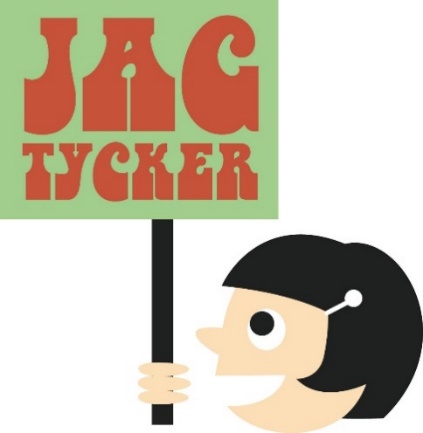 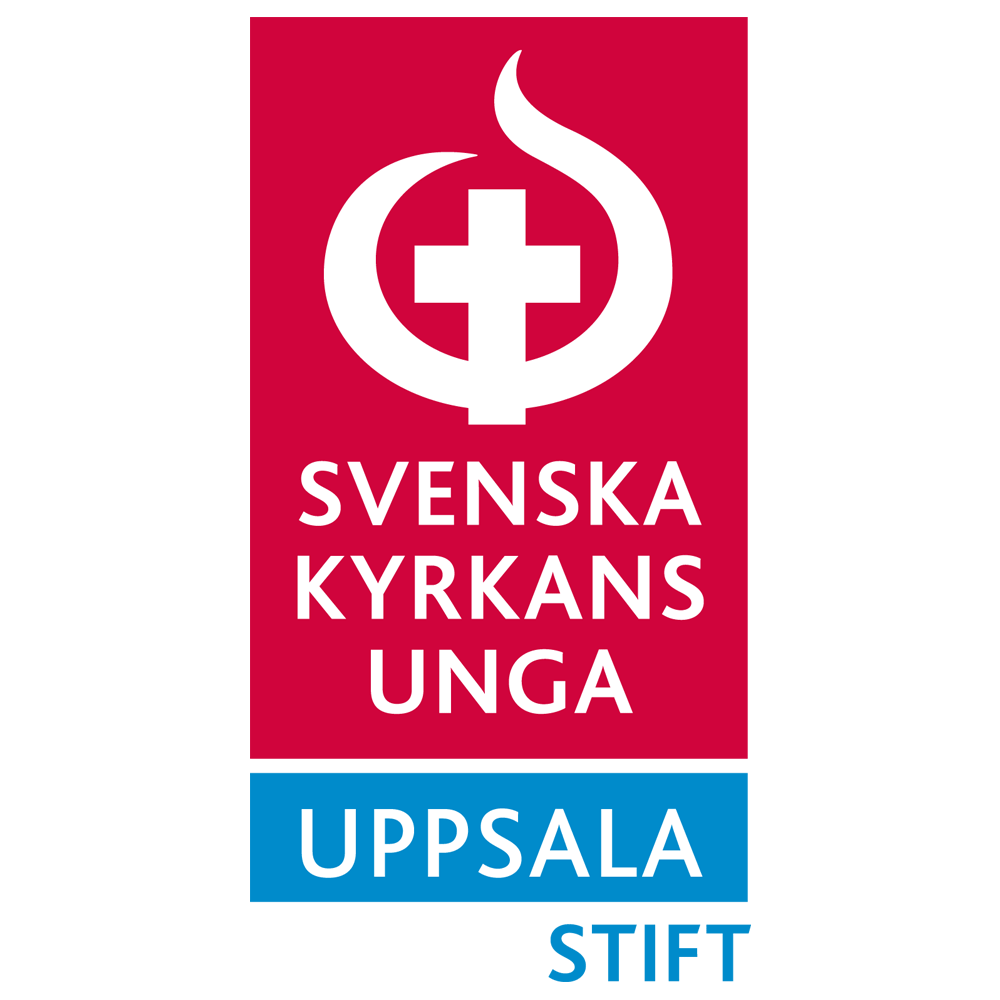 